Pokyny pro víkendový pobyt v Lázních Libverda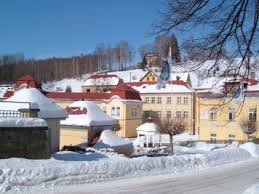 Ubytování: Penzion Protěž, Lázně Libverda 150, Lázně LibverdaStrava:Během víkendového pobytu je zajištěn pitný režim a strava pro všechny účastníky. Stravování zajišťuje Penzion Protěž.Odjezd: 24. 1. v 15:30 hodin u budovy ZŠ Oblačná Oblačná 101/15 – odjezd 16:00Návrat: 26. 1. ve 14:00 hodin k budově ZŠ Oblačná Oblačná 101/15Při odjezdu odevzdejteprohlášení o bezinfekčnosti (Vámi vyplněné v den nástupu na pobyt; není třeba potvrzení od lékaře)ofocený průkaz zdravotní pojišťovnyCo mít s sebouPohodlné celodenní oblečeníVenkovní oblečení do každého počasíNáhradní obuvPláštěnkuPřezůvkySpodní prádloHygienické potřebyLáhev na pitíMalý batoh na výletŠkolní penálLéky